Stage:7Second LevelLearning Intention. I can create and present work that shows developing skill in using the visual elements and concepts. EXA 2-03aI can respond to the work of artists and designers by discussing my thoughts and feelings. I can give and accept constructive comment on my own and others’ work.Through observing and recording from my experiences across the curriculum, I can create images and objects which show my awareness and recognition of detail. EXA 2-04aTHarry Potter and Star Wars have been on the TV a lot recently so I thought we would have a look at these film makers first.Task 1Draw a character from either Star Wars or Harry Potter.Extension, if you have the materials colour or paint your character. 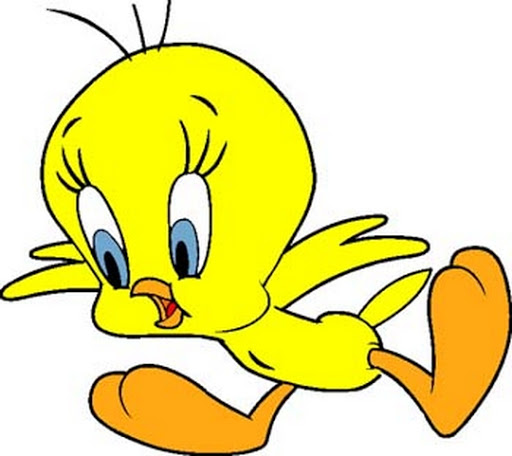 Task 2Draw or paint your character in their film environment. e.g. Chamber of Secrets, the Great Hall, Death Star etc.Extension, add some different mediums to you painting/drawing, e.g. tin foil, textured papers etc. This is a two-week assignment. I really look forward to seeing your paintings and drawings.